Fellowship Time – 9 – 10 a.m.Worship Service – 10:00Worship Leader: Russ Roth“Christ the Lord is Risen Today”   (blue #280) vs. 1,2,3,4“Christ Who Left His Home in Glory”   (blue #283)“Lord I Lift Your Name on High”Welcome to Worship:Leader:   Christ is risen!People:  Christ is risen, indeed!Leader:   O give thanks to the Lord, for God is good;People:  God’s faithful love endures forever.Leader:  The Lord is our strength and our salvation.People:  God’s faithful love endures forever.Leader:  The stone the builders rejected has become the chief 	  cornerstone.People:  This is the Lord’s doing; it is marvelous in our eyes.Leader:  This is the day the Lord has made;People:  Let us be glad and rejoice in it.Leader:   Christ is risen!People:  Christ is risen, indeed! Sharing and PrayerOffertory:	Please tear off your “Response Sheet” and		drop it in the offering basket.NO Activity Room“Low in the Grave He Lay”   (blue #273)Message:		   Gordon Scoville		 “THE ULTIMATE REPLACEMENT”		 	     John 20:1-18CommunionPrayer of Thanksgiving++++++++++++++++++++++++++++++++++++++++++++++++++++++What’s happening at Bellwood this week: Monday, April 22 – Gordon’s day offWednesday, April 24 – Grounded Youth – Jr. 6:15-7:15, Sr. 7:30-9:00Thursday, April 25 – A.A. & Alanon - -7:30		       Lincoln Food Bank at Bellwood parking lot 2-3:00Friday, April 26 – Taric’s day offSaturday, April 27 – Men’s Prayer Breakfast – 7am+++++++++++++++++++++If you would like to send a card or call Kim Klintworth to encourage her as she continues her battle with cancer, her information is:		Kim Klintworth		462 Church St.		Seward, NE 68434		Phone: 402-646-0280The Seward County Pro-Life Council is again sponsoring a Mother’s Day ad to be placed in the Seward Independent on May 8th.  We will collect Mother’s names Sunday, April 21 and 28.  A $1.00 per name donation helps pay for the ad.  The signup sheet is on the table in the overflow.Dear Creator,Thank you!	Thank you for refreshing the earth with yellow daffodils	     persistently pushing up, through mud and snow.	Thank you for the haunting and unique call of Sandhill cranes	      circling above house’s and regrouping as they fly.	Thank you for the spring and the new Life coming forth in so	     many ways.	Thank you for developing deep roots and connections 	    here and in far away places.Thank you.Last Week:  Worship Attendance – 87 ,  Budget - $8,956MDS - $2,000 designated offeringAnniversary this week:  Bill & Linda Wiley (Thurs.)Activity Room:April 28 – Stephanie & Ty SvehlaMay 6 – Shirley & Zachery SpohnWorship Leader, Music, Singers & Greeters:April 28 – Worship Leader – Frank Steckly	    Piano – Sydney Bontrager	    Offertory – Jess Dunlap	    Singers – Nick Glanzer & Shani Mach	    Greeters – John Goertzen & Verlyn DunlapMay 5 – Worship Leader – Shani Mach	 Piano – Pam Erb	 Offertory – Shani Mach	 Singers – Joy Steckly & David Dickinson	 Children’s Moment – Katie LeichtyRemember in Prayer:Jamie McCulloughGordon StutzmanSeniors and their parents on preparationfor graduationBellwood Mennonite Church520 B Street, Milford, NE 68405Church Office  402-761-2709Montessori School 402-761-3095Email:  bell606@windstream.netWebsite:  www.bellwoodchurch.orgInterim Pastor:  Gordon ScovilleGordon’s office hours – 9-12 Tuesday – FridayGordon’s home phone – 761-4978Associate Pastor of Youth & Pastoral Care - Taric Leichty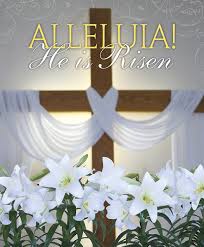 April 21, 2019